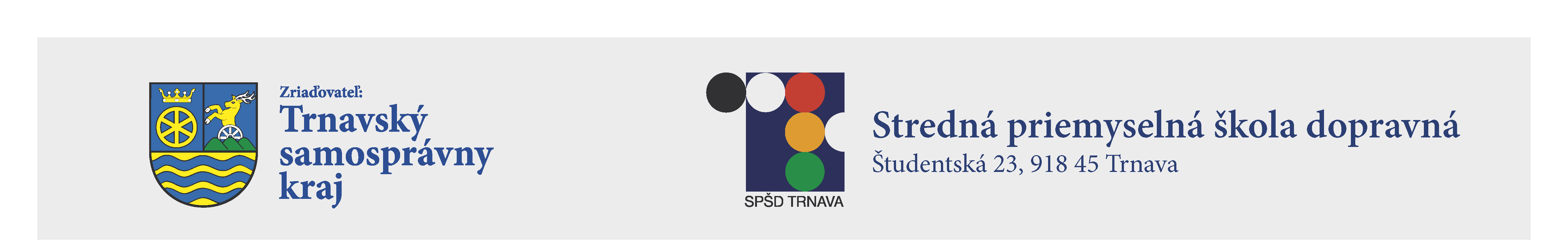 P r i h l á š k ana aktualizačnú odbornú prípravu pre elektrotechnikov podľa Vyhlášky MPSVaR SR č. 508/2009 Z.z.  Osobné údajeTitul, meno a priezvisko pracovníka:       Dátum  narodenia :                                Miesto narodenia:                      Číslo OP:                        Bydlisko (presná adresa):                                                              PSČ:      Kontakt - mail:      					  telefón:      Zamestnávateľ:      				Terajšie pracovné zaradenie:      Údaje zamestnavateľa.Zamestnávateľ:     .Terajšie pracovné zaradenie:     Číslo terajšieho osvedčenia:                      Vydané:                                             Dňa:      V :                                                 Dátum:      .........................................................................	          podpis pracovníka		                        Účasť potvrďte emailom, telefonicky a záväznú prihlášku doručte poštou, alebo osobne.  Poplatok prosíme uhradiť do 10 dní pred termínom konania kurzu na číslo účtu : 7000493791/8180 IBAN : SK3181800000007000493791Ako variabilný symbol uveďte: 508DDMMRR kde DD je deň MM mesiac a RR rok narodeniaŠtudentská ul. 23, 91745, TRNAVA Tel.: 033/5521161, Fax.: 033/5340681, e-mail: spsdtt@zupa-tt.sk* hodiace sa označte XAk požadujete vystavenie faktúry, vyplňte nasledujúce údaje a platbu vykonajte až na základe vystavenej faktúry:FAKTURAČNÉ ÚDAJENázov firmy (úplný) :      Sídlo firmy (adresa) :      Bankové spojenie   :      IČO:      DIČ:      Firma je platcom DPH?       Typ kurzu v rozsahu napätí  (do 1000V) a pre činnosť na bleskozvodochTyp kurzu v rozsahu napätí  (do 1000V) a pre činnosť na bleskozvodochCena (€)bez DPHCena (€)S DPHElektrotechnik §213036Samostatný elektrotechnik §223036Elektrotechnik na riadenie činnosti alebo prevádzky §233036Uplatňujem si 10% zľavu – žiak školy, alebo absolvent kurzu SPŠD TrnavaUplatňujem si 10% zľavu – žiak školy, alebo absolvent kurzu SPŠD TrnavaUplatňujem si 10% zľavu – žiak školy, alebo absolvent kurzu SPŠD Trnava